GUÍA DE APRENDIZAJE N° 5 RELIGIÓN EVANGÉLICA TERCERO BÁSICONombre: ______________________________________Curso:_________Fecha:_____________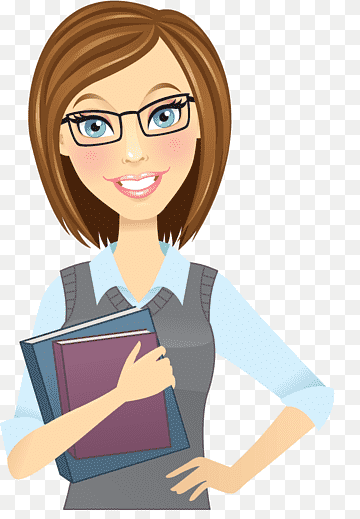 Veamos cuánto sabes:1.- ¿Qué entiendes por bendición?2.- Alguna vez has recibido alguna bendición. NómbralaAhora Visualice el siguiente video  https://www.youtube.com/watch?v=zrgY8BJonNc “SUPER LIBRO JACOB Y ESSAÚ” luego realice la lectura bíblica que se presenta.LECTURA BIBLICA Génesis 28:1-5; 13-17 Primera bendición: Isaac queriendo bendecir a Esaú su primogénito bendice a Jacob quien se hace pasar por Esaú por orden de su madre aprovechando que su padre ya estaba ciego.Segunda bendición: Y he aquí, Jehová estaba en lo alto de ella, el cual dijo: Yo soy Jehová, el Dios de Abraham tu padre, y el Dios de Isaac; la tierra en que estás acostado te la daré a ti y a tu descendencia. Será tu descendencia como el polvo de la tierra, y te extenderás al occidente, al oriente, al norte y al sur; y todas las familias de la tierra serán benditas en ti y en tu simiente.Tercera bendición: Luego Isaac llamó a Jacob, lo bendijo y le ordenó: «No te cases con una mujer cananea. 2 Vete inmediatamente a Padán Aram, donde vive Betuel, tu abuelo materno.        El hermano de tu mamá, Labán, vive allá, cásate con una de sus hijas. 3 Que el Dios Todopoderoso te bendiga y te dé muchos hijos para que así te conviertas en padre de muchos pueblos. 4 Que los bendiga a ti y a tus hijos como bendijo a Abraham y que te conviertas en el dueño de la tierra donde tú viviste como extranjero, la cual Dios le dio a Abraham.ACTIVIDADES:Responde las siguientes preguntas:	1.- ¿Por qué crees tú que Jacob deseaba obtener la bendición de su padre?2.-Escribe las bendiciones que logro obtener Jacob.3.-Busca en la sopa de letras las palabras que aparecen en la lista.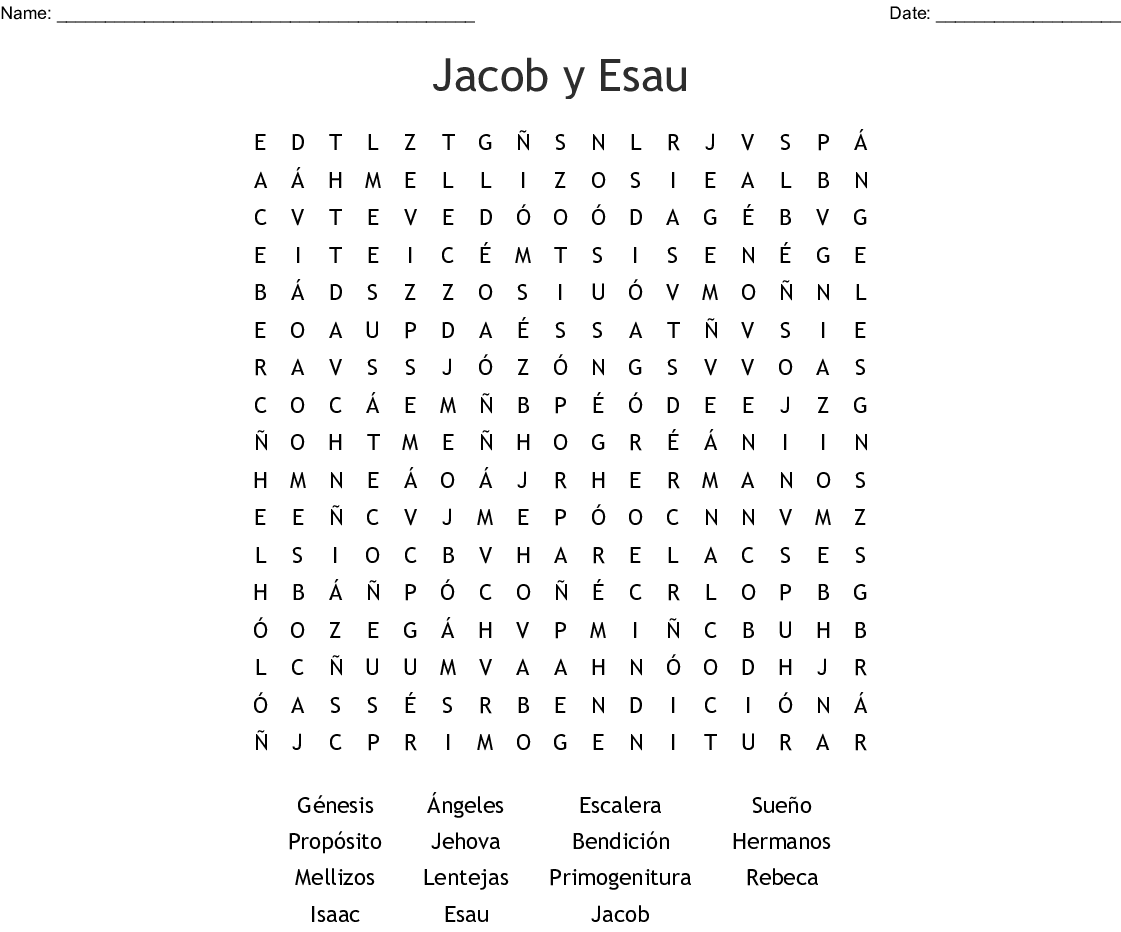 4.-Colorea las imágenes que representan una bendición.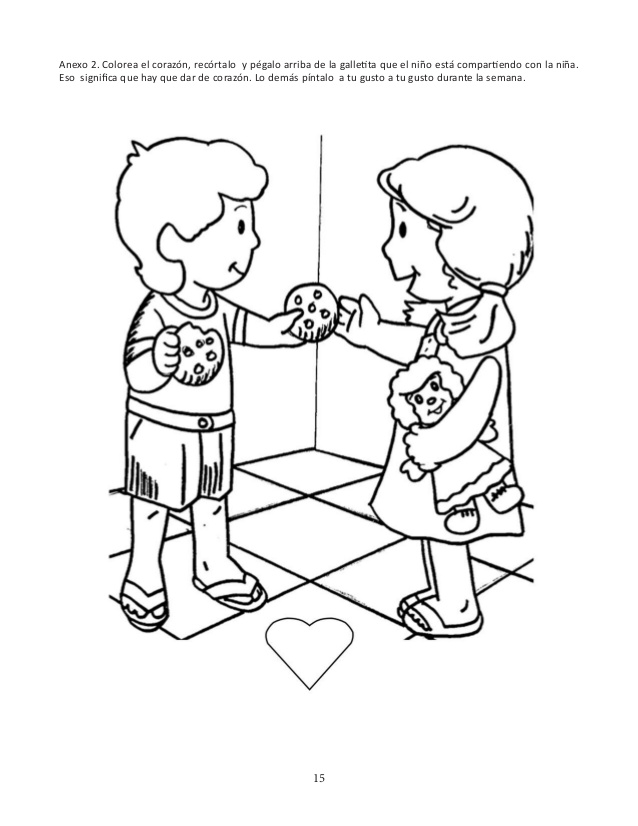 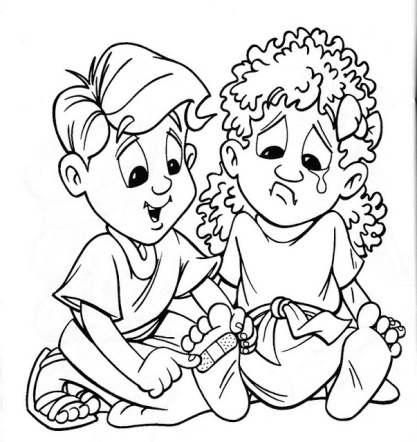 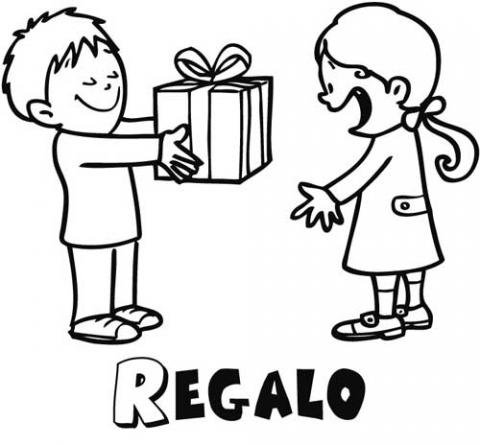 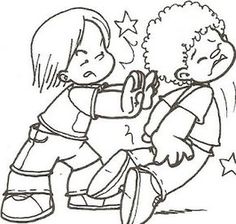 5.- Busca la salida del laberinto, comienza en la flecha roja.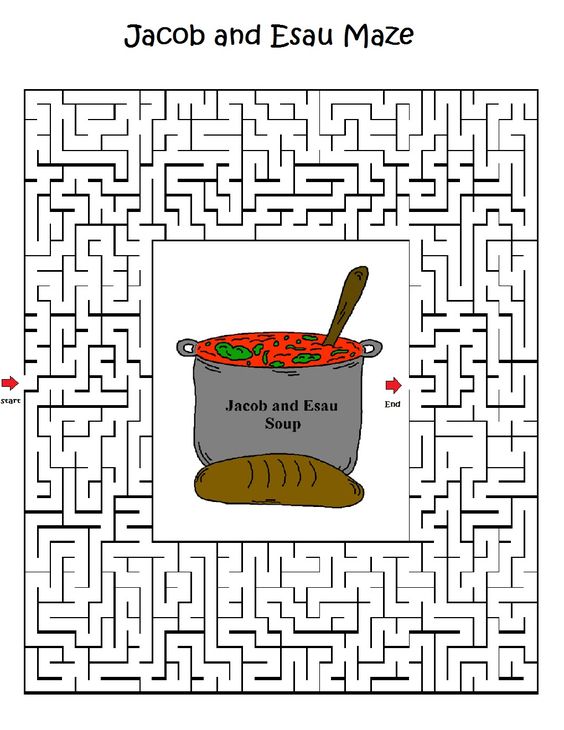 6.-Averigua  las características de JACOB  y  ESSAÚ  en el libro de Génesis capítulo 25 versículo   del 24 al 28 para luego unir.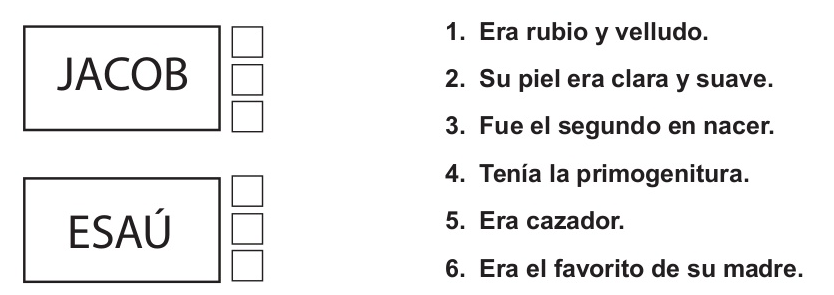  7.- Pinta según la simbología. De rojo los espacios que tienen un punto y de azul los que tienen signo más así descubrirá el nombre de los hermanos de la lección.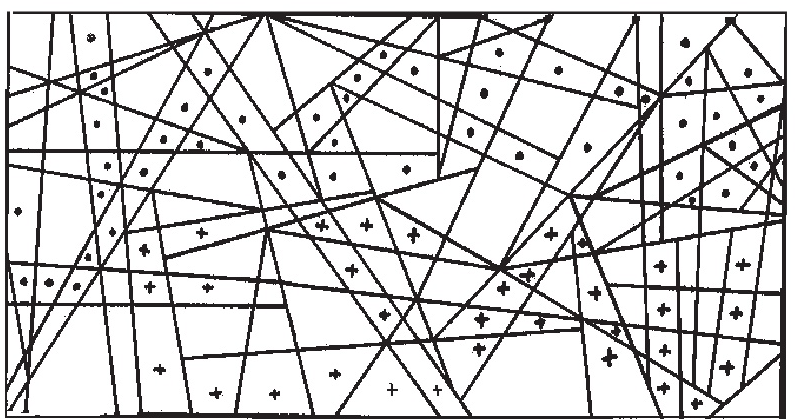 Responde:¿Qué te parecieron las actividades realizadas? Pinta 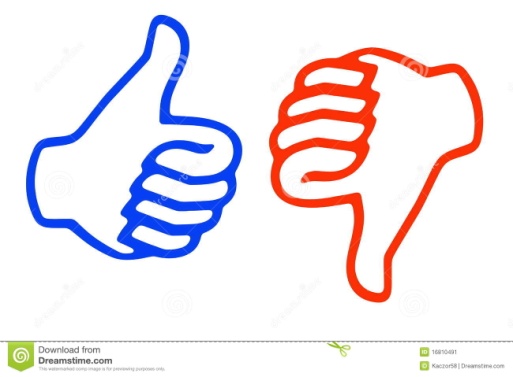 Indica la que más te llamo la atención indicando su númeroIndica la que te presentó mayor dificultad indicando su número